.GRAPEVINE, POINT, HITCH, POINT, HITCHGRAPEVINE, POINT, HITCH, POINT, HITCH ¼ LEFTCOASTER STEP, KICK, KICK, COASTER STEP, KICK, KICKCROSS, POINT, CROSS, POINT, JAZZ BOXREPEATGoodbye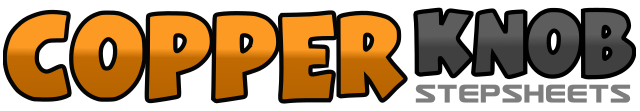 .......Count:32Wall:4Level:Beginner.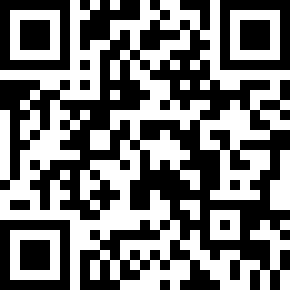 Choreographer:Val Parry (UK)Val Parry (UK)Val Parry (UK)Val Parry (UK)Val Parry (UK).Music:The Long Goodbye - Ronan KeatingThe Long Goodbye - Ronan KeatingThe Long Goodbye - Ronan KeatingThe Long Goodbye - Ronan KeatingThe Long Goodbye - Ronan Keating........1-2Step to right, cross left behind right3-4Step to right, touch left next to right5-6Point left out to left, hitch left7-8Point left out to left, hitch left9-10Step to left, cross right behind left11-12Step to left, touch right next to left13-14Point right out to right, hitch right15-16Point right out to right, hitch right turning ¼ to left17&18Step back on right, close left to right, step forward on right19-20Kick left forward twice21&22Step back on left, close right to left, step forward on left23-24Kick right forward twice25-26Cross right in front of left, point left to left side27-28Cross left in front of right, point right to right side29-30Cross right in front of left, step back on left31-32Step right to right side, cross left in front of right